Analysis activity 4.1: Visual analysis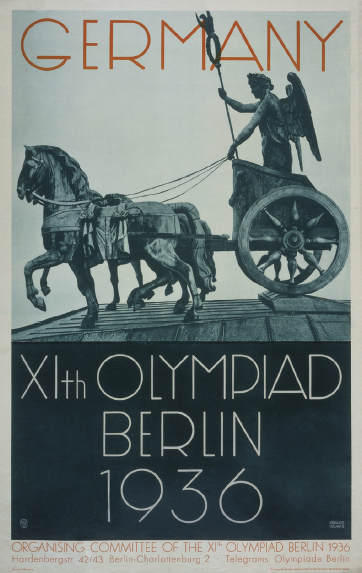 Source 4.4 The 1936 Berlin Olympic Games posterWrite down three words to describe your response to this image.What do you think Hitler wanted visitors to believe about Germany?To what degree do you think he was successful in achieving this?